APPLICATION FORM   Demand Draft Details    This application contains _________ pages (Total number of pages).26. Academic Qualifications(Attach self-certified copies of the Detailed Marks Sheets or Transcripts / degrees certificates of all the examinations passed)27. Details of the research work done in fulfilment of the requirements for Master’s & Ph.D. degrees28. Details of other research work which was not in fulfilment of the requirements of a degree(Attach separate sheet, if needed)29. Details of NET examination, if qualified30. Membership in Veterinary Council (Attach Evidence) – only for candidates with B.V.Sc. & A.H. degree31. Full list of publications (attach separate sheet, if needed)32. Employment Record33.1 Teaching (As on the last date of submission of application and period spent on study for Master’s/Ph.D. degree should not be included)       33.2 Research (As on the last date of submission of application and period spent on study for Master’s/Ph.D. degree should not be included)33.3 Extension (As on the last date of submission of application and period spent on study for Master’s/Ph.D. degree should not be included)34. Academic Awards/Honours /Recognitions (List awards including, National awards instituted by Government of India, University medals (Gold Medal/first position), fellowships of National academies, Novel Technology Developed (Patent granted/ Protype / Genetic Stock/ Variety / Process / Concept/ Methodology/ New Innovation/ genetic pool identified etc.) /Technology commercialized, National, state awards in NCC/NSS/Dramatics and Literary/Sports)  40. List of self-attested copies of certificates and testimonials attached(i) __________________________________	(ii) __________________________________(iii) _________________________________	(iv) __________________________________(v) __________________________________	(vi) __________________________________(vii) _________________________________	(viii)__________________________________IDENTITY CERTIFICATECertificate to be signed by any of the following:Gazetted Officer of Central or State Government;Member of Parliament or State Legislature;Sub-Divisional Magistrate/Officer;Tehsildar or Naib /Deputy Tehsildars authorized to exercise magisterial powers;Principals and Headmasters of all recognized institutions;Head of University/ Departments; and Block Development Officer.Certified that I know Dr./Shri/Smt./Kumari ___________________________________ son/daughter of Shri ________________________________________________________ for the last ________________ years _________________ months, and that to the best of my knowledge and belief, the particulars furnished by him/her are correct._________________________________ Signature _______________________________(Name in block letters)Place: ___________	Designation and address __________________________Date: ___________	_______________________________________________DECLARATIONI certify that the above information is correct and complete to the best of my knowledge and belief and nothing has been concealed / distorted. If at any time, it is found that any information is false / concealed / distorted then, my appointment shall be liable to summarily termination without any notice / compensation and criminal case may be initiated against me under the relevant provision of Indian Panel Code and other laws as applicable.Further, I have gone through the general instructions and conditions mentioned in the advertisement and website of the university before filling the application.(Thumb impression of the candidate)(Left hand for male and right hand for female)Place:	Signature of CandidateDated:VERIFICATION OF THE ANTECEDENTS OF CANDIDATE BY THE EMPLOYER (The information is to be furnished by the Employer in respect of the in-service candidate for the last 10 years and in case the service period is less than 10 years then from the date of joining)Does he/she fulfil the prescribed qualifications/experience required for the post?Prescribed qualifications (Yes/No)Prescribed experience (Yes/No)It is certified that the information furnished by …………………………………. has been verified from his / her service record and found correct. Forwarded with the remarks that the facts stated in the above application have been verified and found correct and this Institution/Organization has no objection to the candidature of the applicant being considered for the post applied for.Head of the Institution/Organization with Seal(Name in block letters) _________________________Designation___________________________________Place: ___________Date: ___________ 	SUMMARY OF QUALIFICATIONS - FORM – 2A (10 copies) Name of post _____________________________ Scale of Pay _________________________ Grade Pay__________________________SUMMARY OF EXPERIENCE - FORM – 2B (10 copies) Name of post _____________________________ Scale of Pay _________________________ Grade Pay ______________________EXPERIENCE AFTER POST GRADUATION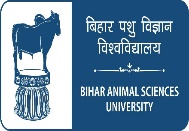 BIHAR ANIMAL SCIENCES UNIVERSITY, PATNA- 800014(Established in 2016 under Bihar Animal Science University Act-2016)NOTE:- Please read the general instructions carefully given on the website before filling the application formAdvertisement No.:…………………………………………………Dated :…………………………………………………Post Applied for:…………………………………………………Category of post:…………………………………………………Bank Draft No.DatedAmount (Rs.)Name and Branch of the issuing Banka)    Applicants should fill up score card as per Annexure-‘A’b)Please fill up summary of experience (2A) and summary of qualifications (2B) and provide 10 copies or each. Don’t attach with main application form.1.Full name of the post applied for2.Name in full (In Block Letters)Dr./Mr./Mrs./Ms.3.Father’s Name4.Mother’s Name5.i) Marital StatusYes / No5.ii) If Yes, mention Spouse Name 6.Gender (Male/Female)7.Date of Birth8.Age (As on closing date)Years                          Months9.Place of Birth10.Nationality11.Mother Tongue12.Telephone No. (With STD Code)/Mobile No.13.E-mail Address13.Repeat E-mail Address14.Aadhaar Number 15.Present Mailing Address with Pin Code16.Permanent Home Address with Pin CodePermanent Home Address with Pin CodePermanent Home Address with Pin Code17.State of permanent domicileState of permanent domicileState of permanent domicile18.If you are employed, mention your present designationIf you are employed, mention your present designationIf you are employed, mention your present designation19.Name and Designation of your present employer(office, institution)Permanent/ Contract/ temporaryName and Designation of your present employer(office, institution)Permanent/ Contract/ temporaryName and Designation of your present employer(office, institution)Permanent/ Contract/ temporary20.I.i)Scale of pay + grade pay20.I.ii)Level in 7th CPC20.II.Present basic payPresent basic pay20.III.Other admissible allowancesOther admissible allowances23.If selected, please state the joining time requiredIf selected, please state the joining time requiredIf selected, please state the joining time required24.Justification for seeking extension in joining periodJustification for seeking extension in joining periodJustification for seeking extension in joining period25.If selected, are you prepared to accept the minimum initial basic pay offered. If not, state the lowest initial acceptable basic pay.If selected, are you prepared to accept the minimum initial basic pay offered. If not, state the lowest initial acceptable basic pay.If selected, are you prepared to accept the minimum initial basic pay offered. If not, state the lowest initial acceptable basic pay.ExaminationMatriculationSenior Secondary (10+2) / IntermediateGraduationPost-Graduation(M.Sc. / M.V.Sc.)Doctorate(Ph. D.)Name of Board / UniversityYear of passingMaximum MarksMarks ObtainedPercentage of MarksOGPA/CGPADivisionSubjectsPosition, Distinction, Prizes, Scholarship etc.Name of the degreeM.Sc. / M.V. Sc.Ph. D.InstitutionPartly or wholly researchName of guide or supervisorField of ResearchTitle of thesisPeriod spentDate of joiningDate of completionNo. of publications based on Research during Master’s & Ph.D. degreesField of ResearchInstitutionPeriod of Research FromToFromToFromToPeriod of Research No. of publications based on ResearchSubjectDate of appearingDate of passingDate of issue of certificateConducted by ICAR / ASRB / UGC / CSIR / Any other (Specify)State Council in which Registered Registration No.Valid up toValid up toValid up toState Council in which Registered Registration No.DayMonthYearSr. No.Title of PublicationNature of Publication (original research paper, review article, authored or edited reference or text books, with ISBN/ISSN number, practical manuals, clinical case reports, popular articles, research notes, short communications)Name of  the journal, magazine and publisherNAAS Rating as on the last date of submission of application formHave you attached reprint(If reprints / proof are not attached, no marks for publication will be awarded)Designation of the posts heldPeriod (month and year both should be given)Period (month and year both should be given)DurationDurationDurationPay drawn(Basic Pay + Grade Pay + allowances except HRA and CCA)Full address of the office/firm or institutionReason for leaving the postDesignation of the posts heldFromToYearsMonthsDaysPay drawn(Basic Pay + Grade Pay + allowances except HRA and CCA)Full address of the office/firm or institutionReason for leaving the postName of institution / Department (whetherGovt./Govt. aided / recognized)DesignationNature of Appointment(Ad hoc / Temporary / Permanent)Period of workingPeriod of workingReasons for leavingNature of work/dutyNo. of courses designed / new courses added or revisedNo. of designed innovative teaching methods / development of teaching aids / e-courses / manualName of institution / Department (whetherGovt./Govt. aided / recognized)DesignationNature of Appointment(Ad hoc / Temporary / Permanent)Date of joiningDate of leavingReasons for leavingNature of work/dutyNo. of courses designed / new courses added or revisedNo. of designed innovative teaching methods / development of teaching aids / e-courses / manualName of Research ProjectPI / Co-PIType of funding agencyDate of commencement of projectDate of completion of projectPeriod of Association in Research ProjectPeriod of Association in Research ProjectDate of submission of Project reportName of Research ProjectPI / Co-PIType of funding agencyDate of commencement of projectDate of completion of projectYearsMonthsDate of submission of Project reporti)Involvement in technology application programme / organizing activities related to technology assessments / refinementii)Extent of adoption of technology in adopted areas (%)iii)Participatory Rural Appraisal (PRA) and participatory Technology Development Research (No. of reports)iv)Innovative extension methodologies development / management cases / documentation success storiesv)New methodology developed / innovation introduced for improvement in extension / technology adoption (No.)vi)Extension approachesvii)Electronic connectivity OROrganization (Farmers meeting / demonstration / exhibition / TV & Radio TalksSr. No.Name of Award/Honour Conferred by (Name of Organization)Year of Award35.a)Training programmes organized:35.b)Organization of Kisan Mela:35.b)Organization of OFTS:35.b)Organization of FLDS:35.b)Organization of SHGS:36.Summer / Winter school / refresher course / training and seminar symposium etc. attended; but of not less than 7 days.Summer / Winter school / refresher course / training and seminar symposium etc. attended; but of not less than 7 days.Summer / Winter school / refresher course / training and seminar symposium etc. attended; but of not less than 7 days.Summer / Winter school / refresher course / training and seminar symposium etc. attended; but of not less than 7 days.37.Have you ever been prosecuted, kept under detention or bound down/fined, convicted by a Court of Law for any offence or debarred/disqualified by any University, Public Service Commission from appearing at its examinations/selection? Is any case pending against you in any court of law at the time of filling up of this application form?Have you ever been prosecuted, kept under detention or bound down/fined, convicted by a Court of Law for any offence or debarred/disqualified by any University, Public Service Commission from appearing at its examinations/selection? Is any case pending against you in any court of law at the time of filling up of this application form?Have you ever been prosecuted, kept under detention or bound down/fined, convicted by a Court of Law for any offence or debarred/disqualified by any University, Public Service Commission from appearing at its examinations/selection? Is any case pending against you in any court of law at the time of filling up of this application form?Have you ever been prosecuted, kept under detention or bound down/fined, convicted by a Court of Law for any offence or debarred/disqualified by any University, Public Service Commission from appearing at its examinations/selection? Is any case pending against you in any court of law at the time of filling up of this application form?If the answer is ‘Yes’,  full particulars of the case, detention, fine, conviction, sentence etc. should be given.If the answer is ‘Yes’,  full particulars of the case, detention, fine, conviction, sentence etc. should be given.If the answer is ‘Yes’,  full particulars of the case, detention, fine, conviction, sentence etc. should be given.If the answer is ‘Yes’,  full particulars of the case, detention, fine, conviction, sentence etc. should be given.38.References (Please specify the names of two referees who should be responsible persons and well acquainted with you during the last five years. If employed, one of the referees should be your recent employer).References (Please specify the names of two referees who should be responsible persons and well acquainted with you during the last five years. If employed, one of the referees should be your recent employer).References (Please specify the names of two referees who should be responsible persons and well acquainted with you during the last five years. If employed, one of the referees should be your recent employer).References (Please specify the names of two referees who should be responsible persons and well acquainted with you during the last five years. If employed, one of the referees should be your recent employer).38.a)Name: 		…………………………………………………..………………….……………Name: 		…………………………………………………..………………….……………Name: 		…………………………………………………..………………….……………38.a)Designation: 	…………………………………………………………..………………….……Designation: 	…………………………………………………………..………………….……Designation: 	…………………………………………………………..………………….……38.a)Address: 	…………………………………………………………..………………….……Address: 	…………………………………………………………..………………….……Address: 	…………………………………………………………..………………….……38.a)(With Pin code)	…………………………………………………………..………………….……(With Pin code)	…………………………………………………………..………………….……(With Pin code)	…………………………………………………………..………………….……38.a)E Mail: 	…………………………………………………………..………………….……E Mail: 	…………………………………………………………..………………….……E Mail: 	…………………………………………………………..………………….……38.a)Phone: 	             …………………………………………………………..………………….……Phone: 	             …………………………………………………………..………………….……Phone: 	             …………………………………………………………..………………….……38.38.b)Name: 		…………………………………………………..………………….……………Name: 		…………………………………………………..………………….……………Name: 		…………………………………………………..………………….……………38.b)Designation: 	…………………………………………………………..………………….……Designation: 	…………………………………………………………..………………….……Designation: 	…………………………………………………………..………………….……38.b)Address: 	…………………………………………………………..………………….……Address: 	…………………………………………………………..………………….……Address: 	…………………………………………………………..………………….……38.b)(With Pin code)	…………………………………………………………..………………….……(With Pin code)	…………………………………………………………..………………….……(With Pin code)	…………………………………………………………..………………….……38.b)E Mail: 	…………………………………………………………..………………….……E Mail: 	…………………………………………………………..………………….……E Mail: 	…………………………………………………………..………………….……38.b)Phone: 	             …………………………………………………………..………………….……Phone: 	             …………………………………………………………..………………….……Phone: 	             …………………………………………………………..………………….……39. Any other details not mentioned above, which you think, will strengthen your claim for this appointment, you may explain here. Any other details not mentioned above, which you think, will strengthen your claim for this appointment, you may explain here. Any other details not mentioned above, which you think, will strengthen your claim for this appointment, you may explain here. Any other details not mentioned above, which you think, will strengthen your claim for this appointment, you may explain here. 39. (Attach separate sheet, if necessary)(Attach separate sheet, if necessary)(Attach separate sheet, if necessary)(Attach separate sheet, if necessary)YearOverall performanceReport about integrityReport about work and conductPunishment awarded, if anyWhether any disciplinary / legal / Vigilance proceedings are pending against the official.ParticularsAcademic qualificationsAcademic qualificationsAcademic qualificationsAcademic qualificationsAcademic qualificationsTrainings/short term courses attendedTrainings/short term courses attendedTrainings/short term courses attendedTrainings/short term courses attendeda) Name____________________b) Date of birth____________________c) Address____________________________________________________________d) E-mail address____________________e) Contact Tel. Number____________________Examination/DegreeMonth and year of passingUniversity/BoardPercentageDivisionGradePositionSr. No.ParticularsPeriodHost institutiona) Name____________________b) Date of birth____________________c) Address____________________________________________________________d) E-mail address____________________e) Contact Tel. Number____________________a) Name____________________b) Date of birth____________________c) Address____________________________________________________________d) E-mail address____________________e) Contact Tel. Number____________________a) Name____________________b) Date of birth____________________c) Address____________________________________________________________d) E-mail address____________________e) Contact Tel. Number____________________a) Name____________________b) Date of birth____________________c) Address____________________________________________________________d) E-mail address____________________e) Contact Tel. Number____________________a) Name____________________b) Date of birth____________________c) Address____________________________________________________________d) E-mail address____________________e) Contact Tel. Number____________________Major field                                                                                                     Minor field M.V.Sc. /M.Sc.                 ____________________________________            ____________________________________Ph.D. ___________________________________________________            ___________________________________                                                Full SignatureMajor field                                                                                                     Minor field M.V.Sc. /M.Sc.                 ____________________________________            ____________________________________Ph.D. ___________________________________________________            ___________________________________                                                Full SignatureMajor field                                                                                                     Minor field M.V.Sc. /M.Sc.                 ____________________________________            ____________________________________Ph.D. ___________________________________________________            ___________________________________                                                Full SignatureMajor field                                                                                                     Minor field M.V.Sc. /M.Sc.                 ____________________________________            ____________________________________Ph.D. ___________________________________________________            ___________________________________                                                Full SignatureMajor field                                                                                                     Minor field M.V.Sc. /M.Sc.                 ____________________________________            ____________________________________Ph.D. ___________________________________________________            ___________________________________                                                Full SignatureMajor field                                                                                                     Minor field M.V.Sc. /M.Sc.                 ____________________________________            ____________________________________Ph.D. ___________________________________________________            ___________________________________                                                Full SignatureMajor field                                                                                                     Minor field M.V.Sc. /M.Sc.                 ____________________________________            ____________________________________Ph.D. ___________________________________________________            ___________________________________                                                Full SignatureMajor field                                                                                                     Minor field M.V.Sc. /M.Sc.                 ____________________________________            ____________________________________Ph.D. ___________________________________________________            ___________________________________                                                Full SignatureMajor field                                                                                                     Minor field M.V.Sc. /M.Sc.                 ____________________________________            ____________________________________Ph.D. ___________________________________________________            ___________________________________                                                Full SignatureMajor field                                                                                                     Minor field M.V.Sc. /M.Sc.                 ____________________________________            ____________________________________Ph.D. ___________________________________________________            ___________________________________                                                Full SignaturePost and  Pay scale+ Grade PayNaturePermanent/ Temporary/ AdhocTeaching/ Research/ ExtensionField*InstitutionFromToTotal yearsNumber of PublicationsNumber of PublicationsAny other information /involvement in institutional support activitiesPost and  Pay scale+ Grade PayNaturePermanent/ Temporary/ AdhocTeaching/ Research/ ExtensionField*InstitutionFromToTotal yearsThis list has to match with the  number publications attached with application formThis list has to match with the  number publications attached with application formAny other information /involvement in institutional support activitiesOriginal Research PapersMagazine articlesChapter in BooksPopular articlesReviewsPresent Post              ___________________i) Basic Pay+ G.P.      _________________ii) Total emoluments _________________                                                                                                                                                                                   Full Signature _____________________*Here also specify nature of job(s)Present Post              ___________________i) Basic Pay+ G.P.      _________________ii) Total emoluments _________________                                                                                                                                                                                   Full Signature _____________________*Here also specify nature of job(s)Present Post              ___________________i) Basic Pay+ G.P.      _________________ii) Total emoluments _________________                                                                                                                                                                                   Full Signature _____________________*Here also specify nature of job(s)Present Post              ___________________i) Basic Pay+ G.P.      _________________ii) Total emoluments _________________                                                                                                                                                                                   Full Signature _____________________*Here also specify nature of job(s)Present Post              ___________________i) Basic Pay+ G.P.      _________________ii) Total emoluments _________________                                                                                                                                                                                   Full Signature _____________________*Here also specify nature of job(s)Present Post              ___________________i) Basic Pay+ G.P.      _________________ii) Total emoluments _________________                                                                                                                                                                                   Full Signature _____________________*Here also specify nature of job(s)Present Post              ___________________i) Basic Pay+ G.P.      _________________ii) Total emoluments _________________                                                                                                                                                                                   Full Signature _____________________*Here also specify nature of job(s)Present Post              ___________________i) Basic Pay+ G.P.      _________________ii) Total emoluments _________________                                                                                                                                                                                   Full Signature _____________________*Here also specify nature of job(s)Present Post              ___________________i) Basic Pay+ G.P.      _________________ii) Total emoluments _________________                                                                                                                                                                                   Full Signature _____________________*Here also specify nature of job(s)Present Post              ___________________i) Basic Pay+ G.P.      _________________ii) Total emoluments _________________                                                                                                                                                                                   Full Signature _____________________*Here also specify nature of job(s)